ПЛАН ЗАСТРОЙКИКОМПЕТЕНЦИИ «РЕСТАВРАЦИЯ ПРОИЗВЕДЕНИЙ ИЗ ДЕРЕВА»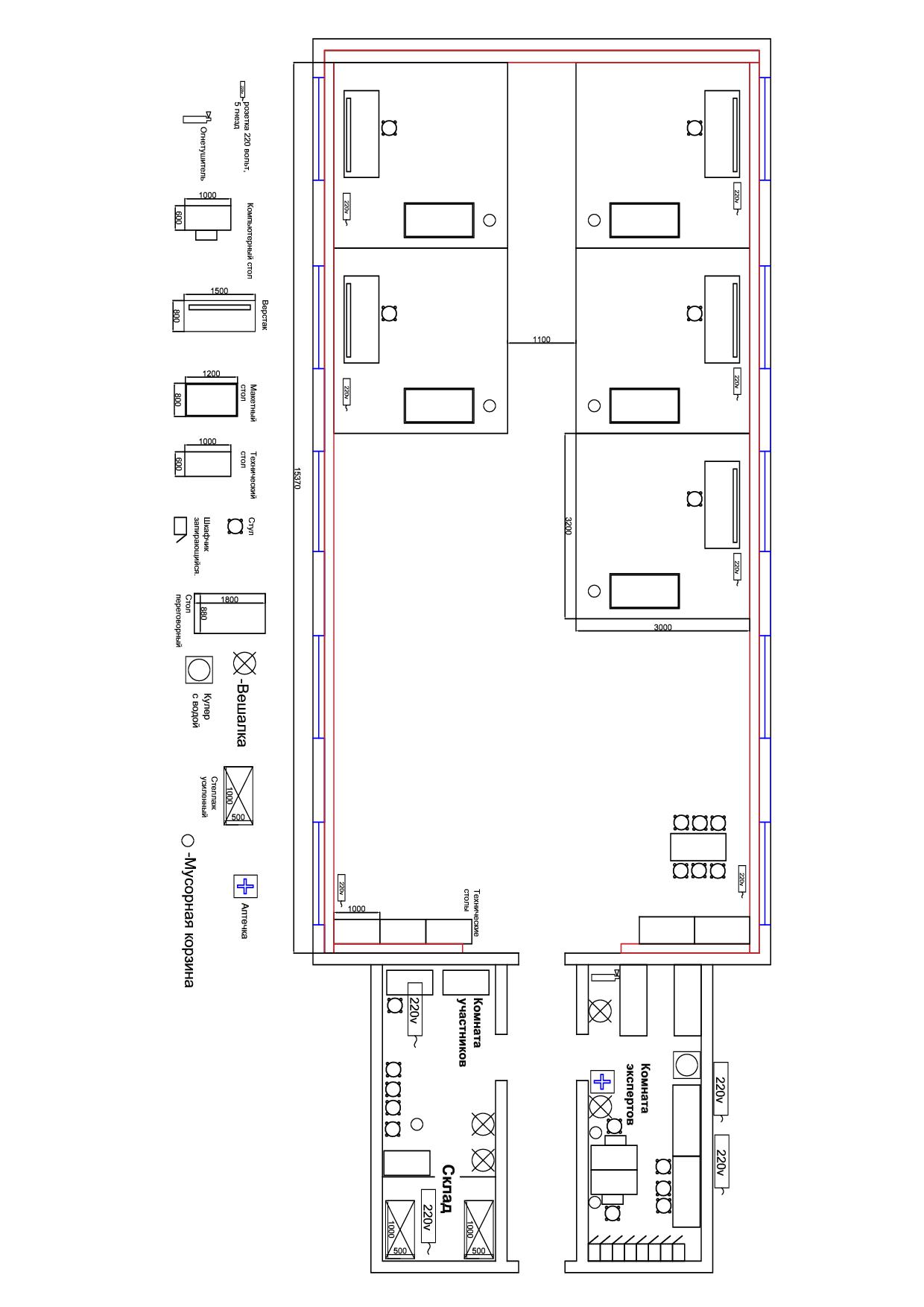 